總務處工作報告-111.2.22壹、總務主任業務貳、各組業務　一、庶務組　二、文書組　三、出納組參、招標案件（一）110年度總務處辧理案件—環境設備（校園營造）（二）各處室相關案件肆、經費執行表提案一：幼兒園南洋杉及台三線黑板樹修剪，提請討論。說明：幼兒園南洋杉高度已逾4-5層樓高，且有傾斜狀況，之前風大樹上鳥巢墜落砸損停於幼兒園接送學生家長之車輛，極為危險，擬修剪至安全高度。幼兒園延申至資源回收室之黑板樹因主幹過高，易受颱風侵襲攔腰折斷，擬修剪至1/3之高度。事項說明執行期限/頻率執行情形執行情形執行情形執行情形執行情形執行情形事項說明執行期限/頻率待辦規劃中進行中已完成備註一般事項擬訂年度工作計畫`年已放總務處網頁一般事項擬訂行事曆學期已放總務處網頁一般事項全校共用業務費控管月每月26日前協調各處室一般事項國立高級中等學校新興工程進度回報彙整月一般事項固定資產預算填報學期111年固定資產項目於110.1.24協商籌編112年固定資產於110.2.14討論預於110.3.2提報112年固定資產一般事項改善或充實一般建築及設備計畫提報學期110.10.14提送中正堂天花板整修計畫110.11.30參加初審會議一般事項污水及排水系統建置暨改善工程年110.12.29函報111.2.14參加複審會議一般事項委託民間辦理專案小組會議年10.12召開會議110.10.26主管會議通過「國立關西高級中學推動業務委託民間辦理實施要點」一般事項內部控管稽核作業年內控稽核複評之自評佐證資料以送祕書室（出納、採購）一般事項校長及上級交辧事項學期校園規劃校園規劃小組會議學期國立關西高級中學校園規劃小組設置要點已擬定111.1.20校務會議提案通過校園規劃校園美感環境再造計畫學期110.9.24參加計畫說明會申請期程：110.11.8前提出http://caepo.org校園規劃特教大樓空間配置不定期08.31召開會議特教辦公室設備（已安裝）洗車場配置規劃（與監造討論修正）特教實驗大樓前原資技大樓廁所已封鎖校園規劃中正堂空間規劃不定期天花板、舞台地板、音響電腦冷氣等提報相關計畫已購置2台筆電已購置音響設備校園規劃永續循環校園年110.11.29永續循環校園說明會補助15萬；111年暫不提報校園規劃寵蟲館不定期舊寵蟲館拆除已上網公告寵蟲館及蝴蝶館新建地點：開心農場及資源回收室2樓校園規劃總務處/健康中心整體規劃不定期請建築師開立總務處磚牆拆除不影響結構證明校園規劃校園場域管理單位不定期茶工廠：園藝科樂活舞台：總務處鄉土教育館：社會科圖書館地下室：圖書館校園規劃校門口規劃不定期提送校園規劃小組討論事項說明執行期限/頻率執行情形執行情形執行情形執行情形執行情形事項說明執行期限/頻率待辦規劃中進行中已完成備註採購管理各單位工程、財物、勞務招標作業例行相關標案進度參閱參財物採購需符合公告學校原住民採購優先採購身障者物品達5%以上綠色採購需達95%以上採購管理1萬元以上小額採購例行公告學校原住民採購採購管理電腦維護合約年6萬/年/月付5仟採購管理影印機維護合約年7.5萬/年-分2次付款零用金新年度零用金申請12萬年1月零用金一萬元以下採購例行15日內付款、登帳零用金零用金結清核銷作業年111.1.7已結清校園安全校園、教室修繕例行小額項目維修及突發緊急報修等校園安全校園駐衛警管理例行委託勞務採購二年校園安全校園保全管理例行新光保全（一年/合約）；12月底簽約校園安全校內水電之檢修例行校園安全飲水機保養月校園安全飲水機水質檢驗/濾心更換季1、4、7、10月校園安全高壓設備電力巡檢月校園安全高低壓設備年度停電檢測年預計111.4.2檢測校園安全辦公室冷氣濾網清洗年3-4月校園安全中元普渡年110.8.20（星期五：10:00）校園安全校園消防設備維護年5月校舍管理屋頂設置太陽光電發電設備標租月風雨球場、中正堂、家政大樓、茶工廠、園畜大樓、畜牧大樓售電回饋率為20.2%110.09.07施工協調會通知廠商履約期限110.12.1到期；110.12.3發文111.02.22召開施工協調會校舍管理太陽能光電進度回報2週校舍管理公告地價申報年2月，資料已送出審核校舍管理宿舍申報季異動時上傳輸系統登錄校舍管理場地租借例行校舍管理幼兒園租約管理5年5年/合約（107年8月1日-112年7月31日）1994年興建/托兒所/鋼筋混擬土/2層樓/總樓地板638.12m2112年續約（112-115）事宜，已於110.10.25辦理公證校舍管理鑰匙管理例行工友管理工友差假管理例行工友管理工友分配、訓練、督導、考核不定期工友管理擬訂工友管理辦法不定期財產管理財產增加、報廢、異動登錄例行財產管理報廢財產變賣事宜例行財產管理文具管理例行僅筆、電池、公文夾、紙張開放同仁領取財產管理財產結算月財產管理年度國教署財報資料填報及修正不定期依通知辧理財產管理異動人員交接事宜學期7月、12月財產管理充實設備申報學期8月設備組11月實習處財產管理年度財產盤點年10-11月財產管理年度財產結報年12月民防民防團訓練年6月計畫擬定送審民防避難收容所設備檢查填報季3、6、9、12月填報檢核表送鎮公所（補助5000元/）民防自衛消防編組訓練2次/年3、9月勞健保勞健保費計算月勞健保勞健保加退保及薪資級距調整月3月起投保級距隨加薪4%調整，並配合健保局不追溯1、2月事項說明執行期限/頻率執行情形執行情形執行情形執行情形執行情形執行情形事項說明執行期限/頻率待辦規劃中進行中已完成備註文書處理行政會議(擴大)月111.2.22辦理文書處理行政會議(主管)月第4週文書處理公文收發、登記、編號、分辦日文書處理公文退稿、歸檔、繕發日文書處理郵遞文件之登記、寄送、管理日私人物品請儘量使用學校OK便利店文書處理印信之典守日文書處理校長移交清冊彙辧不定期111.2.18彙辧寄送文書處理通報及彙整上學期期末校務會議提案資料學期1月文書處理上學期期末餐會貴賓卡製發學期1月文書處理寒假行事曆彙整學期110.12.27主管會議己討論文書處理下學期行事曆彙整學期111.1.6文書處理通報及彙整下學期期初校務會議提案資料學期2月文書處理畢業典禮貴賓邀請卡製發年5月文書處理通報及彙整下學期期末校務會議提案資料學期6月文書處理暑假行事曆彙整學期6月文書處理下學期期末餐會貴賓卡製發學期6月文書處理上學期行事曆彙整學期文書處理通報及彙整上學期期初校務會議提案資料學期8月文書處理校慶貴賓邀請卡製發年110.11.2校慶邀請卡寄出文書處理大事記及剪報不定期文書處理總務處網頁更新及管理不定期檔案管理逾期公文查催	例行檔案管理前年度歸檔公文核對及裝訂年3月檔案管理已屆保存年限公文銷毀年預計2月底辦理檔案管理校長交辦或會議會報重要決議案之管制追蹤不定期家長委員會家長委員會費用收支報告月111.1.14收支報告家長委員會家長委員會費用年度收支報告年8月事項說明執行期限/頻率執行情形執行情形執行情形執行情形執行情形事項說明執行期限/頻率待辦規劃中進行中已完成備註出納帳務管理現金、支票之出納、登帳、結帳、對帳相關事宜日查詢一銀網路銀行入帳情形收支傳票至現金出納備查簿登載用印完畢入帳支票及轉存資料送第一銀行關西分行入帳製作現金結存日報表出納帳務管理業務單位依文繳款或開立收據日補助費資料造冊（含各類工作費）出納帳務管理各業務單位送請示單會辦日出納帳務管理前日收入款項繳存國庫日國庫收款書送會計室收帳（一銀會計室）出納帳務管理銀行電匯退匯處理日出納帳務管理各業務單位預借剩餘款繳存401專戶日出納帳務管理零用金發放日通知1萬元以下代墊人領取款項或匯款劃帳薪資管理教職員工薪津、鐘點費之造冊月每月1日轉存教職員工薪津製作3月薪津（含調薪及補1-2月差額）每月20日製作下個月薪資清冊薪資管理兼代課及輔導課鐘點費月薪資管理教職員工差旅費請示整理月每月月初薪資管理教職員工年終奬金年111.1.22發放薪資管理職員晋級補發、調整待遇造冊及發放年4月薪資管理兼行政教師不休假加班費之造冊及發放年8月薪資管理兼行政教師晋級補發、調整待遇造冊及發放年110.10.20已造冊；110.11.01已發放薪資管理兼行政教師、教官考績奬金年110.10.07己入帳薪資管理子女教育補助費學期110.10.07己入帳薪資管理職員不休假加班費之造冊及發放年110.12.30己入帳學雜費管理學雜費建檔管理、印製及發放學期註冊單於開學日（111.2.11）發放學生應繳之金額上傳至一銀第e學雜費入口網學雜費減免彙整學雜費管理學雜費對帳、結報及繳庫學期3月、10月繳費至111.3.2，於111.3.8前彙整未繳費名單學雜費管理學生就學貸款申請及減免資料修正繳費單重製作業學期彙整辦理助學貸款學生人數學雜費管理學生就學貸款申請學期2月、9月學雜費管理寒暑假輔導課費收費學期1月、6月學雜費管理重補修收費學年9月代扣代繳各項代扣款（退撫基金、公保、所得稅、離職儲金）月月初代扣代繳繳交退撫、公保及所得稅等費用月每月5日前每月月初公保收據正本送交人事室所得歸戶管理年底結算個人全年所得申報年1月31日前上傳至國稅局申報系統所得歸戶管理扣繳憑單印製及通知年2月10 日前所得歸戶管理個人薪資及鐘點費出席費等列入年度綜合所得扣繳月中華民國人士每月10日前外籍人士代扣繳稅款日起10日內所得歸戶管理執行業務報酬及退職所得等列入年度綜合所得扣繳月每月10日前所得歸戶管理資源回收入繳稅月次月15日前10月份已繳納完成校務基金召開代收代辦審議委員會審議代收代辦項目費用明細學期2月、8月110.8.25已召開111.1.14已召開校務基金請領次月教訓輔經常門及校務基金資本門月每月20日前提送次月統一收據至國教署每月初填具經資門領據系統維護出納系統維護申請期間年111年度合約已完成系統維護薪津作業系統年111年度合約已完成系統維護註冊作業系統年111年度合約已完成系統維護現金出納備查簿年其他校長交接清冊製作校長交接清冊（出納組部分）其他變更統編編配表向國稅局申請變更負責人名稱金額金額履約期限執行情形執行情形執行情形執行情形執行情形執行情形執行情形執行情形備註名稱預算金額得標金額履約期限標案簽辦上網公告上網公告決標/開工履約履約履約驗收改善教學及活動空間工程400萬272萬開工日起60工作天//111.2.14111.2.14進行行政大樓油漆空橋除鏽變更設計；110.12.09議價110.12.17廠商報竣工111.2.14複驗總費用327萬5,685元（設計監造費：18萬92元；工程費309萬5,593元）109污水及排水系統建置暨改善程885萬860萬開工日起135工作天//補助785萬；自籌165萬行政大樓前舖面完成109改善無障礙校園環境（園畜大樓無障礙電梯）400萬336萬8,490 元開工日起120工作天/110.8.23/110.8.23縣府消防設備審查許可函已核准11月：升電梯柱筋及箍筋12月：3-4樓電梯結構體完成2月：預計外牆粉光、抿石子、壁磚工程110資訊大樓外牆與地板改善計畫280萬262萬7仟元開工日起120日曆天/110.9.23/110.9.23監造設計單位已修正預算書111.1.3開工，施工區域搭鷹架外牆丁掛拆除110社團教室外牆防水與壁癌改善計畫220萬委託監造規劃設計寵蟲館拆除工程20萬決標日起40日曆天第一次招標公告111.2.22 10:00開標名稱金額金額履約期限執行情形執行情形執行情形執行情形執行情形備註名稱預算金額得標金額履約期限標案簽辦上網公告決標/開工履約驗收（教務處）特殊教育友善教學空間設施設備159萬9,896元117萬開工日起60日曆天/110.9.14標餘款財務採購規格（教務處）110學年度第二學期教科書財物採購案201萬8,478元190萬480元111.2.10（教務處）111課室空間及適性學習空間活化120萬資訊學程「多功能實習實作教室」教學空間活化委託監造規劃設計（教務處）111年度教育部國民及學前教育署補助高級中等學校充實教學及實習設備計畫(一般科目)38萬9,500元教育部11.1.18臺教授國部字第1110004732號函經常門16,000元、資本門373,500元（學務處）110學年度畢業紀念冊26萬9,800元26萬9,800元111.5.18110.8.13採最有利標精神（學務處）110學年度學生交通車勞務採購案2,286萬3,280元2,152萬110.9.13-110.8.31/110.9.79/1-9/11洽廠商辦理；辦理驗收、經費核銷已核銷至至1月底（學務處）110學年度高二品德教育暨公民訓練活動159萬6,400元159萬6,400元111.4.20-111.4.22/110.12.8（實習處）110學年度全校共用實習材料29萬6,753元29萬5仟元111.7.31/×110.8.11（實習處）110學年職場體驗租車31萬4仟元29萬9仟元111.7.31110.9.23/110.9.29（實習處）110-1高職優質化-食品機械設備21萬1仟元18萬7500元決標日起30日曆天110.12.8110.12.21111.1.193次流標檢討後增加配合款（預算金額從15萬5仟元增加室21萬1仟元），重新上網公告經費用途預算數（元）實支數（元）餘額（元）執行%說明說明說明說明基本維持費(水、電、瓦斯、電話費等)2,000,000230,7861,616,28811.54水電瓦斯電話/網路基本維持費(水、電、瓦斯、電話費等)2,000,000230,7861,616,28811.541月：20,2761月：173,5961月：2,7771月：11,614基本維持費(水、電、瓦斯、電話費等)2,000,000230,7861,616,28811.542月：18,6852月：150,3132月：1,9142月：11,614校園安全維護費-保全1,053,00081,00180,9987.69駐衛警保全服務費：75,751元/月保全費用：5,250元/月駐衛警保全服務費：75,751元/月保全費用：5,250元/月駐衛警保全服務費：75,751元/月保全費用：5,250元/月駐衛警保全服務費：75,751元/月保全費用：5,250元/月總務處經常門900,00026,930686,6902.99電腦維護費：5,000元/月影印機維護費：37,500元/半年行政大樓電梯維護費：7,800元/年綜合大樓電梯維護費： 6,900元/4個月高低壓設備檢修費：36,000元/年賀眾飲水機濾心更換軟體系統維護惠聚資訊維護費：9,165元/半年ischool網路平台維護費：15,000元/年差勤系統維護費：4,000元/半年出納管理系統租賃及維護費：10,500元/季薪資管理系統及註冊收費系統維護費用：16,000元/年文書系統維護費：9,600元/年電腦維護費：5,000元/月影印機維護費：37,500元/半年行政大樓電梯維護費：7,800元/年綜合大樓電梯維護費： 6,900元/4個月高低壓設備檢修費：36,000元/年賀眾飲水機濾心更換軟體系統維護惠聚資訊維護費：9,165元/半年ischool網路平台維護費：15,000元/年差勤系統維護費：4,000元/半年出納管理系統租賃及維護費：10,500元/季薪資管理系統及註冊收費系統維護費用：16,000元/年文書系統維護費：9,600元/年電腦維護費：5,000元/月影印機維護費：37,500元/半年行政大樓電梯維護費：7,800元/年綜合大樓電梯維護費： 6,900元/4個月高低壓設備檢修費：36,000元/年賀眾飲水機濾心更換軟體系統維護惠聚資訊維護費：9,165元/半年ischool網路平台維護費：15,000元/年差勤系統維護費：4,000元/半年出納管理系統租賃及維護費：10,500元/季薪資管理系統及註冊收費系統維護費用：16,000元/年文書系統維護費：9,600元/年電腦維護費：5,000元/月影印機維護費：37,500元/半年行政大樓電梯維護費：7,800元/年綜合大樓電梯維護費： 6,900元/4個月高低壓設備檢修費：36,000元/年賀眾飲水機濾心更換軟體系統維護惠聚資訊維護費：9,165元/半年ischool網路平台維護費：15,000元/年差勤系統維護費：4,000元/半年出納管理系統租賃及維護費：10,500元/季薪資管理系統及註冊收費系統維護費用：16,000元/年文書系統維護費：9,600元/年維修費用50,00010,65028,76121.325,000元/月生規教室冷氣修繕；教務處傳真修繕及特教大樓電話移機跳線；茶工廠玻璃破損；職能科辦公室及職三教室電話拉線；園畜大樓頂樓水塔開關更換；家政科前道路電線管路修復；行政西側4樓男廁第2個小便斗維修25,000元/月生規教室冷氣修繕；教務處傳真修繕及特教大樓電話移機跳線；茶工廠玻璃破損；職能科辦公室及職三教室電話拉線；園畜大樓頂樓水塔開關更換；家政科前道路電線管路修復；行政西側4樓男廁第2個小便斗維修25,000元/月生規教室冷氣修繕；教務處傳真修繕及特教大樓電話移機跳線；茶工廠玻璃破損；職能科辦公室及職三教室電話拉線；園畜大樓頂樓水塔開關更換；家政科前道路電線管路修復；行政西側4樓男廁第2個小便斗維修25,000元/月生規教室冷氣修繕；教務處傳真修繕及特教大樓電話移機跳線；茶工廠玻璃破損；職能科辦公室及職三教室電話拉線；園畜大樓頂樓水塔開關更換；家政科前道路電線管路修復；行政西側4樓男廁第2個小便斗維修學校資本門預算(固定資產)3,346,00057,0003,237,0001.7資訊大樓廁所安全維護用伸縮門：23,000元以前年度實習實驗園藝科：1,600元（真空包裝機配合款）畜保科：1,800元（真空包裝機配合款）資訊大樓廁所安全維護用伸縮門：23,000元以前年度實習實驗園藝科：1,600元（真空包裝機配合款）畜保科：1,800元（真空包裝機配合款）資訊大樓廁所安全維護用伸縮門：23,000元以前年度實習實驗園藝科：1,600元（真空包裝機配合款）畜保科：1,800元（真空包裝機配合款）資訊大樓廁所安全維護用伸縮門：23,000元以前年度實習實驗園藝科：1,600元（真空包裝機配合款）畜保科：1,800元（真空包裝機配合款）學校資本門預算(非固定資產)500,00015,000485,0007.5遞延費用（自籌）：300,000元；無形資產：200,000元ischool通用資料庫管理子系統：15,000元遞延費用（自籌）：300,000元；無形資產：200,000元ischool通用資料庫管理子系統：15,000元遞延費用（自籌）：300,000元；無形資產：200,000元ischool通用資料庫管理子系統：15,000元遞延費用（自籌）：300,000元；無形資產：200,000元ischool通用資料庫管理子系統：15,000元全校共用業務費120,00056,00311,54946.67主管會議討論辦理60,000元/月主管會議討論辦理60,000元/月主管會議討論辦理60,000元/月主管會議討論辦理60,000元/月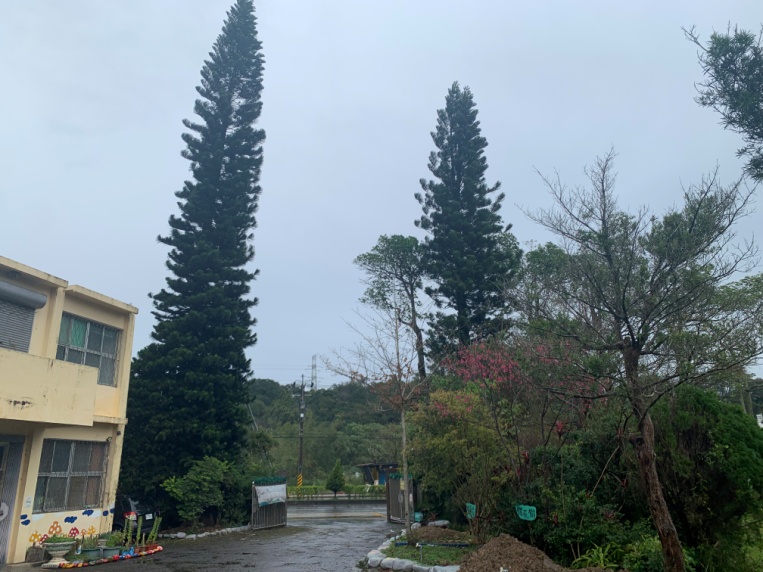 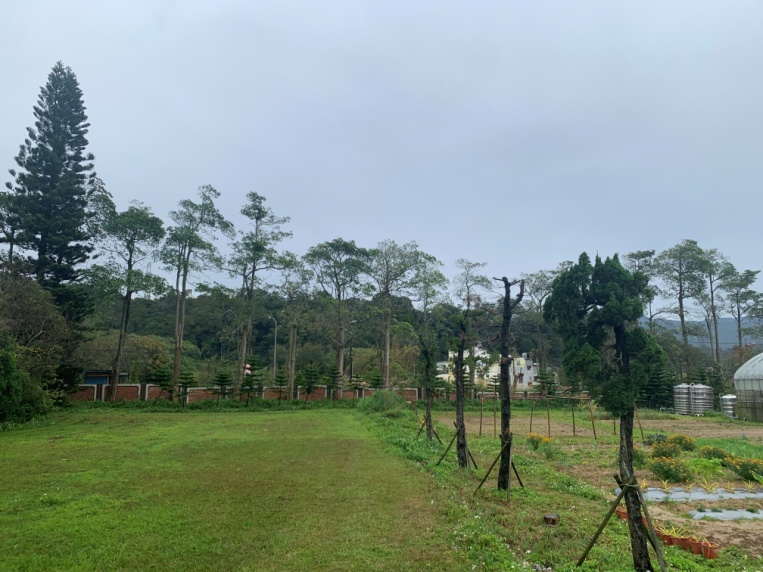 幼兒園南洋杉高度已逾4-5層樓高，且有傾斜狀況幼兒園延申至資源回收室之黑板樹因主幹過高，易受颱風侵襲攔腰折斷